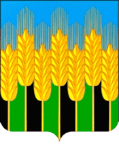  СОВЕТ НОВОДМИТРИЕВСКОГО СЕЛЬСКОГО ПОСЕЛЕНИЯ СЕВЕРСКОГО РАЙОНАРЕШЕНИЕст. Новодмитриевскаяот ______________                                                                                           № ____Об утверждении  стоимости услуг по погребению умерших (погибших), не имеющих супруга, близких родственников, иных родственников либо законного представителя умершего (погибшего) или при невозможности осуществить ими погребение, а также при отсутствии иных лиц, взявших на себя обязанность осуществить погребение, погребение умершего (погибшего) на дому, на улице или в ином месте после установления органами внутренних дел его личности, и умерших (погибших), личность которых не установлена органами внутренних дел, оказываемые в Новодмитриевском сельском поселении Северского района В соответствии с Федеральным законом от 12 января 1996 года  № 8-ФЗ  «О погребении и похоронном деле», Законом Краснодарского края от 04 февраля 2004 года № 666-КЗ «О погребении и похоронном деле  в Краснодарском крае»,  на основании Постановления Правительства РФ от 30 января 2023 г. № 119 
«Об утверждении коэффициента индексации выплат, пособий и компенсаций в 2023 году», руководствуясь ст. 8 Устава Новодмитриевского сельского поселения Северского района, Совет  Новодмитриевского сельского поселения Северского района  р е ш и л: 1. Утвердить стоимость услуг по погребению умерших (погибших), не имеющих супруга, близких родственников, иных родственников либо законного представителя умершего (погибшего) или при невозможности осуществить ими погребение, а также при отсутствии иных лиц, взявших на себя обязанность осуществить погребение, погребение умершего (погибшего) на дому, на улице или в ином месте после установления органами внутренних дел его личности, и умерших (погибших), личность которых не установлена органами внутренних дел, оказываемые в Новодмитриевском сельском поселении  Северского района (приложение к Решению Совета Новодмитриевского сельского поселения Северского района). 2. Решение Совета Новодмитриевского сельского поселения от 24 февраля 2022 года № 147 «Об утверждении  стоимости услуг по погребению умерших (погибших), не имеющих супруга, близких родственников, иных родственников либо законного представителя умершего (погибшего) или при невозможности осуществить ими погребение, а также при отсутствии иных лиц, взявших на себя обязанность осуществить погребение, погребение умершего (погибшего) на дому, на улице или в ином месте после установления органами внутренних дел его личности, и умерших (погибших), личность которых не установлена органами внутренних дел, оказываемые в Новодмитриевском сельском поселении Северского района» признать утратившим силу.3. Общему отделу администрации Новодмитриевского сельского поселения (Колесникова М.Н.) опубликовать настоящее решение в средствах массовой информации Северского района газете «Зори Предгорья» и разместить на официальном сайте Новодмитриевского сельского поселения Северского района novodmsp.ru в сети Интернет во вкладке «Совет депутатов».4. Настоящее решение вступает в силу с даты его официального опубликования и распространяет своё действие на отношения, возникшие 
с 01 февраля 2023 года.5. Контроль за выполнением настоящего решения возложить на общий отдел администрации Новодмитриевского сельского поселения 
(Колесникова М.Н.).ЛИСТ СОГЛАСОВАНИЯот «_____» _________ 2023 года № ______«Об утверждении  стоимости услуг по погребению умерших (погибших), не имеющих супруга, близких родственников, иных родственников либо законного представителя умершего (погибшего) или при невозможности осуществить ими погребение, а также при отсутствии иных лиц, взявших на себя обязанность осуществить погребение, погребение умершего (погибшего) на дому, на улице или в ином месте после установления органами внутренних дел его личности, и умерших (погибших), личность которых не установлена органами внутренних дел, оказываемые в Новодмитриевском сельском поселении Северского района» Проект внесен:Глава Новодмитриевского сельского поселения Северского района                                                             И.А. ГоловинПроект подготовлен:Начальник общего отделаадминистрации Новодмитриевского сельского поселения Северского района                                                       М.Н. КолесниковаПроект согласован:Председатель Совета Новодмитриевскогосельского поселения                                                                             К.В. ЧекуджанПредседатель комиссии по промышленности,транспорту, связи, строительству, жилищно-коммунальному хозяйству и предпринимательству                          А.В. ВаськунСТОИМОСТЬ УСЛУГ  по погребению умерших (погибших), не имеющих супруга, близких родственников, иных родственников либо законного представителя умершего (погибшего) или при невозможности осуществить ими погребение, а также при отсутствии иных лиц, взявших на себя обязанность осуществить погребение, погребение умершего (погибшего) на дому, на улице или в ином месте после установления органами внутренних дел его личности, и умерших (погибших), личность которых не установлена органами внутренних дел, оказываемые в Новодмитриевском сельском поселении Северского районаГлава Новодмитриевского сельского поселения Северского районаПредседатель Совета Новодмитриевского сельского поселения Северского района ________________     И.А. Головин  _______________     К.В. ЧекуджанПриложениеУТВЕРЖДЕНОрешением СоветаНоводмитриевского сельского поселения Северского района от ___________ № ____№ п\пНаименование услугСтоимость, рублейОформление документов, необходимых для погребения203,12Облачение тела умершего (погибшего)622,66Гроб стандартный, строганный, из материалов толщиной 25-, обитый внутри и снаружи тканью х\б с подушкой из стружки2182,56Перевозка тела (останков) умершего к месту захоронения1135,26Погребение умершего при рытье могилы вручную2838,99Инвентарная табличка с указанием ФИО, даты рождения и смерти159,96Итого вручнуюИтого вручную7142,55Глава Новодмитриевского сельского поселения Северского районаПредседатель Совета Новодмитриевского сельского поселения Северского района ________________     И.А. Головин  _______________     К.В. Чекуджан